2022年第一季度至2023年1-9月数据表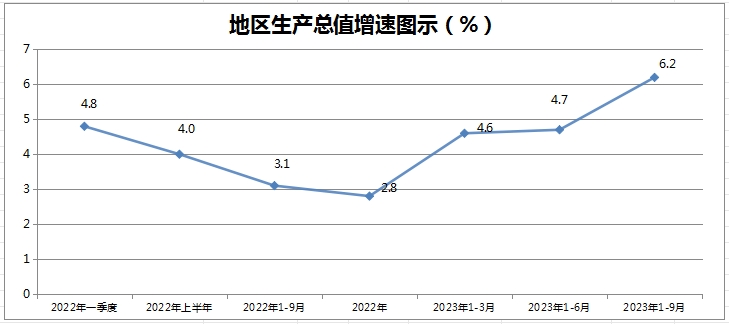 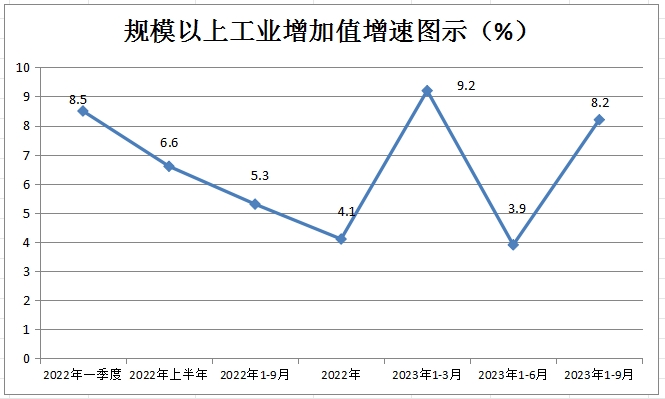 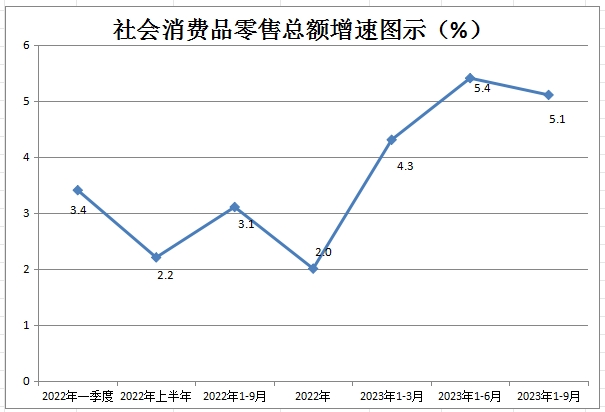 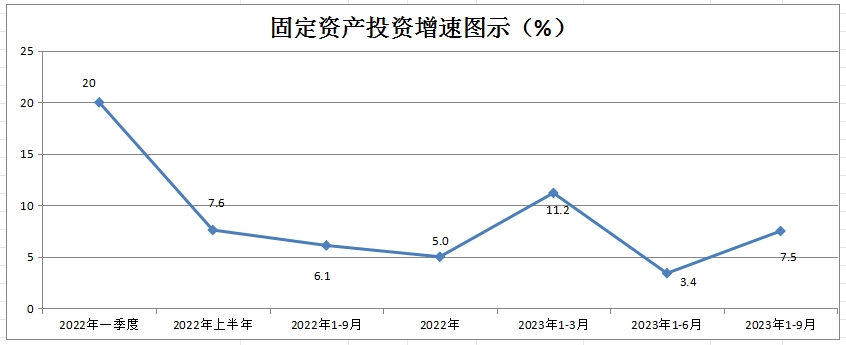 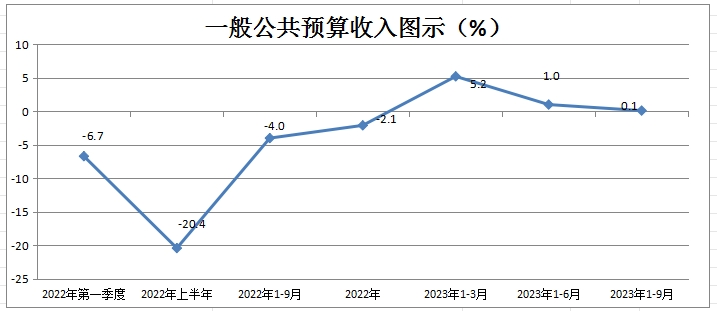 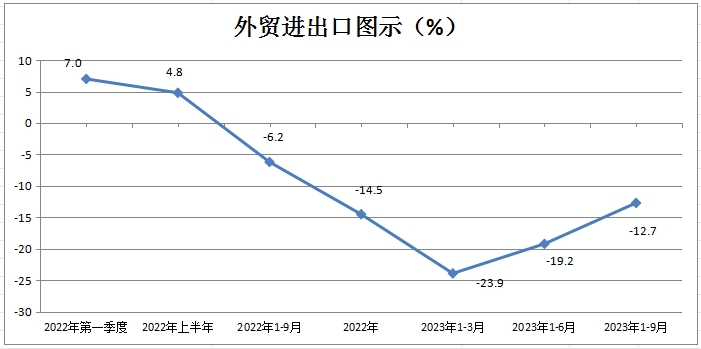 